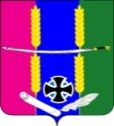 АДМИНИСТРАЦИЯ ВАСЮРИНСКОГО СЕЛЬСКОГО ПОСЕЛЕНИЯ ДИНСКОГО РАЙОНА ПОСТАНОВЛЕНИЕот 27.12.2021                                      						№ 352станица ВасюринскаяОб утверждении муниципального задания на 2022 год и плановый период 2023 и 2024 годов для Муниципального бюджетного учреждения по физическому развитию, спорту и молодежной политике Васюринского сельского поселения «Вектор»	На основании постановления администрации Васюринского сельского поселения Динского района 20 ноября 2015 № 742 «О порядке формирования муниципального задания на оказание муниципальных услуг (выполнения работ) в отношении муниципальных учреждений Васюринского сельского поселения и финансового обеспечения выполнения муниципального задания» п о с т а н о в л я ю:1.	Утвердить муниципальное задания на 2022 год и плановый период 2023 и 2024 годов для Муниципального бюджетного учреждения по физическому развитию, спорту и молодежной политике Васюринского сельского поселения «Вектор», согласно приложения (прилагается).2.	Общему отделу администрации Васюринского сельского поселения (Дзыбовой) разместить настоящее постановление на сайте в сети Интернет.3.	Контроль за выполнением   настоящего постановления оставляю за собой.4.	Настоящее постановление вступает в силу с 01 января 2022 года.Глава Васюринскогосельского поселения					                                 Д.А. ПозовПРИЛОЖЕНИЕ к постановлению администрации Васюринского сельского поселения Динского районаот _____________ №___________ УТВЕРЖДАЮГлава Васюринского сельского поселения                                                                                  ________________Д.А. Позов «__» _____________________МУНИЦИПАЛЬНОЕ ЗАДАНИЕ на 2022 год (на 2022 год и на плановый период 2023 и 2024 годов)1)Муниципальное бюджетное учреждение по физическому развитию, спорту и молодежной политике 
Васюринского сельского поселения «Вектор»(наименование муниципального учреждения Васюринского сельского поселения)                                                                                                                                                                                                                              ДатаВиды деятельности муниципального учреждения Васюринского сельского поселения                                                по сводному рееструВид муниципального учреждения Васюринского сельского поселения             бюджетное                                                          По ОКВЭД(указывается вид муниципального учреждения из базового (отраслевого) перечня)Часть 1. Сведения об оказываемых муниципальных услугах 2)Раздел  1 1. Наименование муниципальной услуги 	по (региональному) перечню2. Категории потребителей государственной услуги3. Показатели, характеризующие качество и (или) объем (содержание) муниципальной услуги: 3.1. Показатели, характеризующие качество муниципальной услуги 3):допустимые (возможные) отклонения от установленных показателей качества муниципальной услуги, в пределах которых муниципальное задание считается выполненным (процентов) 3.2. Показатели, характеризующие объем (содержание) муниципальной услуги:допустимые (возможные) отклонения от установленных показателей объема муниципальной услуги, в пределах которых муниципальное задание считается выполненным (процентов) 4. Предельные цены (тарифы) на оплату муниципальной услуги в случаях, если законодательством Российской Федерации предусмотрено ее оказание на платной основе, либо порядок установления указанных цен (тарифов) в случаях, установленных законодательством Российской Федерации:нормативные правовые акты, устанавливающие размер платы (цену, тариф), либо порядок их установления:5. Порядок оказания муниципальной услуги5.1. Нормативные правовые акты, регулирующие порядок оказания муниципальной услуги(наименование, номер и дата нормативного правового акта)5.2. Порядок информирования потенциальных потребителей муниципальной услуги: Часть 2. Сведения о выполняемых работах 4)Раздел  1 1. Наименование работы                                                                                                                                               Уникальный номерОрганизация и проведение официальных  физкультурных                                                                 по региональному перечню(физкультурно-оздоровительных) мероприятий 2. Категории потребителей работы: В интересах общества 3. Показатели, характеризующие качество и (или) объем (содержание) работы: 3.1. Показатели, характеризующие качество работы 5):допустимые (возможные) отклонения от установленных показателей качества работы, в пределах которых муниципальное задание считается выполненным (процентов) 3.2. Показатели, характеризующие объем (содержание) работы:допустимые (возможные) отклонения от установленных показателей объема работы, в пределах которых муниципальное задание считается выполненным (процентовЧасть 3. Прочие сведения о муниципальном задании 6)1. Условия и порядок досрочного прекращения исполнения муниципального задания ликвидация или реорганизация учреждения2. Иная информация, необходимая для контроля за исполнением муниципального задания Учреждением предоставляются фото отчеты о проведённых мероприятиях3. Формы контроля за исполнением муниципального задания 4. Требования к отчетности об исполнении муниципального задания 	4.1. Периодичность представления отчетов об исполнении муниципального задания  1 раз в квартал4.2. Сроки представления отчетов об исполнении муниципального задания 25.01.2022г. 15.04.2022г. 15.07.2022г. 15.10.2022г.., 25.01.2023г.4.3. Иные требования к отчетности об исполнении муниципального задания до 01.12.2020 предоставить предварительный отчет о муниципальном задании	5. Иные показатели, связанные с исполнением муниципального задания, 7) Если показатели объема муниципальной услуги, указанные в предварительном отчете об исполнении муниципального задания, меньше показателей объема, установленных в муниципальном задании , то вносятся изменения в объем субсидий пропорционально невыполненному объему муниципальных услуг1) Заполняется в соответствии со сроком, соответствующим установленному бюджетным законодательством сроку формирования районного бюджета.2) Формируется при установлении муниципального задания на оказание муниципальных услуг (выполнение работ) и содержит требования к оказанию муниципальных услуг раздельно по каждой из муниципальных услуг с указанием порядкового номера раздела.3) Заполняется при установлении показателей, характеризующих качество муниципальной услуги, в ведомственном перечне муниципальных услуг и работ.4) Формируется при установлении муниципального  задания на оказание муниципальных услуг (выполнение работ) и содержит требования к выполнению работ раздельно по каждой из работ с указанием порядкового номера раздела.5) Заполняется при установлении показателей, характеризующих качество работы, в ведомственном перечне муниципальных услуг и работ.6) Заполняется в целом по муниципальному заданию.7) В числе иных показателей может быть указано допустимое (возможное) отклонение от установленных показателей выполнения муниципального задания, в пределах которого оно считается выполненным, при принятии финансовым отделом администрации Васюринского сельского поселения, осуществляющим функции и полномочия учредителя муниципальных бюджетных и муниципальных учреждений Васюринского сельского поселения, а также главным распорядителем средств местного бюджета, принявшим решение о формировании муниципального задания в отношении подведомственных муниципальных учреждений Васюринского сельского поселения, решения об установлении общего допустимого (возможного) отклонения от установленных показателей выполнения муниципального  задания, в пределах которого оно считается выполненным (в процентах). В этом случае допустимые (возможные) отклонения, предусмотренные в подпунктах 3.1 и 3.2, не заполняются. Специалист финансового отдела                                                                                                                                                                    О.А.ХрипловаКоды033Z387893.19Уникальный номер реестровой записиПоказатель, характеризующий содержание муниципальной услугиПоказатель, характеризующий содержание муниципальной услугиПоказатель, характеризующий содержание муниципальной услугиПоказатель, характеризующий условия (формы) оказания муниципальной услугиПоказатель, характеризующий условия (формы) оказания муниципальной услугиПоказатель качества муниципальной услугиПоказатель качества муниципальной услугиПоказатель качества муниципальной услугиПоказатель качества муниципальной услугиЗначение показателя качества муниципальной услугиЗначение показателя качества муниципальной услугиЗначение показателя качества муниципальной услугиУникальный номер реестровой записиПоказатель, характеризующий содержание муниципальной услугиПоказатель, характеризующий содержание муниципальной услугиПоказатель, характеризующий содержание муниципальной услугиПоказатель, характеризующий условия (формы) оказания муниципальной услугиПоказатель, характеризующий условия (формы) оказания муниципальной услугинаиме-нование показа-теляединица измерения по ОКЕИединица измерения по ОКЕИединица измерения по ОКЕИочередной финансовый год1-й год планового периода 1)2-й год планового периода 1)Уникальный номер реестровой записинаименова-ние показателянаименова-ние показателянаименова-ние показателянаименова-ние показателянаименова-ние показателянаиме-нование показа-телянаи-мено-ваниенаи-мено-ваниекод1234567889101112Уникаль-ный номер реестро-вой записиПоказатель, характеризующий содержание муниципальной услугиПоказатель, характеризующий содержание муниципальной услугиПоказатель, характеризующий содержание муниципальной услугиПоказатель, характеризующий условия (формы) оказания муниципальной услугиПоказатель, характеризующий условия (формы) оказания муниципальной услугиПоказатель объема муниципальной услугиПоказатель объема муниципальной услугиПоказатель объема муниципальной услугиЗначение показателя объема муниципальной услугиЗначение показателя объема муниципальной услугиЗначение показателя объема муниципальной услугиСреднегодовой размер платы (цена, тариф)Среднегодовой размер платы (цена, тариф)Среднегодовой размер платы (цена, тариф)Уникаль-ный номер реестро-вой записиПоказатель, характеризующий содержание муниципальной услугиПоказатель, характеризующий содержание муниципальной услугиПоказатель, характеризующий содержание муниципальной услугиПоказатель, характеризующий условия (формы) оказания муниципальной услугиПоказатель, характеризующий условия (формы) оказания муниципальной услугинаиме-нование показа-теляединица измерения по ОКЕИединица измерения по ОКЕИочередной финансовый год1-й год планового периода2-й год плано-вого периодаочередной финансовый год1-й год планового периода2-й год пла-нового периодаУникаль-ный номер реестро-вой записинаименова-ние показателянаименова-ние показателянаименова-ние показателянаименова-ние показателянаименова-ние показателянаиме-нование показа-теляединица измерения по ОКЕИединица измерения по ОКЕИочередной финансовый год1-й год планового периода2-й год плано-вого периодаочередной финансовый год1-й год планового периода2-й год пла-нового периодаУникаль-ный номер реестро-вой записинаименова-ние показателянаименова-ние показателянаименова-ние показателянаименова-ние показателянаименова-ние показателянаиме-нование показа-телянаи-мено-ваниекодочередной финансовый год1-й год планового периода2-й год плано-вого периодаочередной финансовый год1-й год планового периода2-й год пла-нового периодаУникаль-ный номер реестро-вой записинаименова-ние показателянаименова-ние показателянаименова-ние показателянаименова-ние показателянаименова-ние показателянаиме-нование показа-телянаи-мено-ваниекод2022г.2023г.2024г.2022г.2023г.2024г.123456789101112131415Нормативный правовой актНормативный правовой актНормативный правовой актНормативный правовой актНормативный правовой актвидпринявший органдатаномернаименование12345Способ информированияСостав размещаемой информацииЧастота обновления информацииРазмещение информации на информационных стендах поселенияО проведении массовых мероприятий по плану работы учрежденияПо мере проведения мероприятийРазмещение информации в средствах массовой информацииО проведении массовых мероприятий по плану работы учрежденияПо мере проведения мероприятийРазмещение информации на информационном стенде СтадионаПравила поведения в здании на спорт площадке и стадионе, информация о проводимых мероприятиях, перечень основных и дополнительных (платных) услугПо мере изменения данных0116Уникальный номер реестровой записиПоказатель, характеризующий содержание работы (по справочникам)Показатель, характеризующий содержание работы (по справочникам)Показатель, характеризующий содержание работы (по справочникам)Показатель, характеризующий условия (формы) выполнения работы (по справочникам)Показатель, характеризующий условия (формы) выполнения работы (по справочникам)Показатель качества работыПоказатель качества работыПоказатель качества работыЗначение показателя качества работыЗначение показателя качества работыЗначение показателя качества работыУникальный номер реестровой записиПоказатель, характеризующий содержание работы (по справочникам)Показатель, характеризующий содержание работы (по справочникам)Показатель, характеризующий содержание работы (по справочникам)Показатель, характеризующий условия (формы) выполнения работы (по справочникам)Показатель, характеризующий условия (формы) выполнения работы (по справочникам)наиме-нование показа-теляединица измерения по ОКЕИединица измерения по ОКЕИочередной финансовый год1-й год планового периода2-й год планового периодаУникальный номер реестровой записинаименование показателянаименование показателяНаименование показателяПоказатель, характеризующий условия (формы) выполнения работы (по справочникам)Показатель, характеризующий условия (формы) выполнения работы (по справочникам)наиме-нование показа-теляединица измерения по ОКЕИединица измерения по ОКЕИочередной финансовый год1-й год планового периода2-й год планового периодаУникальный номер реестровой записинаименование показателянаименование показателяНаименование показателянаименование показателяНаименование показателянаиме-нование показа-теляединица измерения по ОКЕИединица измерения по ОКЕИочередной финансовый год1-й год планового периода2-й год планового периодаУникальный номер реестровой записинаименование показателянаименование показателяНаименование показателянаименование показателяНаименование показателянаиме-нование показа-телянаимено-ваниекод2022г.2023г.2024г.123456789101112931919.Р.26.1.01160002000Услуги в области спорта и отдыха прочиееКоличество участниковчел7964 5504 6004 6501%Уникальный номер реестровой записиПоказатель, характеризующий содержание работы (по справочникам)Показатель, характеризующий содержание работы (по справочникам)Показатель, характеризующий содержание работы (по справочникам)Показатель, характери-зующий условия (формы) выполнения работы (по справочникам)Показатель, характери-зующий условия (формы) выполнения работы (по справочникам)Показатель объема работыПоказатель объема работыПоказатель объема работыПоказатель объема работыЗначение показателя объема работыЗначение показателя объема работыЗначение показателя объема работыУникальный номер реестровой записиПоказатель, характеризующий содержание работы (по справочникам)Показатель, характеризующий содержание работы (по справочникам)Показатель, характеризующий содержание работы (по справочникам)Показатель, характери-зующий условия (формы) выполнения работы (по справочникам)Показатель, характери-зующий условия (формы) выполнения работы (по справочникам)Наименованиепоказателяединица измерения по ОКЕИединица измерения по ОКЕИОписание работыочередной финансовый год1-й год планового периода2-й год планового периодаУникальный номер реестровой записинаименование показателянаименование показателянаименование показателянаиме-нование показа-телянаиме-нование показа-теляНаименованиепоказателянаи-мено-ваниекодОписание работы20222023202412345678910111213931919.Р.26.1.01160002000муниципальноеКоличество мероприятийед6424748494%Форма контроляПериодичностьОрган местного самоуправления, осуществляющий контроль за выполнением муниципального задания123Контроль за расходованием средств, выделенных в виде субсидииЕжемесячноАдминистрация Васюринского сельского поселения Динского районаОбобщение, анализ отчетной документации, предоставляемой учреждениемЕжемесячноАдминистрация Васюринского сельского поселения Динского районаАнализ обращений, жалоб посетителей учрежденияЕжеквартальноАдминистрация Васюринского сельского поселения Динского районаПосещение мероприятийЕжемесячноАдминистрация Васюринского сельского поселения Динского районаПроведение плановых проверок исполнения муниципального заданияЕжеквартальноАдминистрация Васюринского сельского поселения Динского районаПроведение внеплановых проверок на качество предоставляемой услугиПо поступлению жалоб на качество услугАдминистрация Васюринского сельского поселения Динского районаПринятие отчетов по выполнению муниципального задания до 10 числа месяца, следующего за отчетнымдо 01 февраля следующего годаАдминистрация Васюринского сельского поселения Динского района